04/07/2022 08:13BionexoResultado da Tomada de PreçosNº20220906A080HEMUO Instituto de Gestão e Humanização – IGH, entidade de direito privado e sem fins lucrativos,classificado como Organização Social, vem tornar público a realização do Processo Seletivo deCompras, com a finalidade de adquirir bens, materiais e/ou medicamentos para o HMI - HospitalEstadual Materno-Infantil Dr. Jurandir do Nascimento, com endereço à Av. Perimetral, s/n,Quadra. 37, Lote 14, Setor Coimbra, Goiânia/GO, CEP: 74.530-020.Objeto: MANUTENÇÃO PREDIALBionexo do Brasil LtdaRelatório emitido em 04/07/2022 07:15Tipo de Compra: Cotação via Bionexo/E-mailGoiânia: 04 de Julho de 2022CompradorIGH - Hospital Materno Infantil (11.858.570/0002-14)AV. PERIMETRAL, ESQUINA C/ RUA R7, SN - SETOR COIMBRA - GOIÂNIA, GO CEP: 74.530-020Relação de Itens (Confirmação)Pedido de Cotação : 223966248COTAÇÃO Nº 18053 - MANUTENÇÃO PREDIAL - HEMU JUNHO/2022Frete PróprioObservações: PAGAMENTO: Somente a prazo e por meio de depósito em conta PJ do fornecedor. *FRETE: Só serão aceitas propostas com frete CIF epara entrega no endereço: RUA R7 C/ AV PERIMETRAL, SETOR COIMBRA, Goiânia/GO CEP: 74.530-020, dia e horário especificado. *CERTIDÕES: AsCertidões Municipal, Estadual de Goiás, Federal, FGTS e Trabalhista devem estar regulares desde a data da emissão da proposta até a data dopagamento. *REGULAMENTO: O processo de compras obedecerá ao Regulamento de Compras do IGH, prevalecendo este em relação a estes termosem caso de divergência.Tipo de Cotação: Cotação NormalFornecedor : Todos os FornecedoresData de Confirmação : TodasFaturamentoMínimoPrazo deEntregaValidade daPropostaCondições dePagamentoFornecedorFrete ObservaçõesF A PEREIRA EIRELIAPARECIDA DE GOIÂNIA - GOMega DistribuiÃ§Ã£o e RepresentaÃ§Ã£o -(62) 329525401 dias apósconfirmação1R$ 150,000018/06/202230 ddlCIFnullvendas.mega04@gmail.comMais informaçõesFERRAGISTA AREIAO EIRELIGOIÂNIA - GOMaria Salette Bastos - (62) 3285-2000areiaofer@gmail.com1dias após23R$ 0,000018/06/202221/06/202230 ddl28 ddlCIFCIFnullnullconfirmaçãoMais informaçõesMarlene Custodia De Araujo LagaresGOIÂNIA - GOEvando Lagares - (62) 3942-5787americacomercialservicos@gmail.comMais informações5dias apósR$ 200,0000confirmaçãoProgramaçãode EntregaPreçoUnitário FábricaPreçoValorTotalProduto CódigoFabricante Embalagem Fornecedor Comentário JustificativaRent(%) QuantidadeUsuárioTUBO DEPVCSOLDAVELAGUA FRIA50MMBARRA DECANOSOLDAVELAGUARosana DeOliveiraMouraF A PEREIRAEIRELIR$R$R$328,0000160856-1KRONA-8 UnidadeFRIA PVC0MM DE41,0000 0,0000515/06/202216:123M -3MKRONA -KRONATUBO DEPVCSOLDAVELPARA AGUAFRIA 75MMBARRA DECANOSOLDAVELAGUAFRIA PVC5MM DERosana DeOliveiraMouraF A PEREIRAEIRELIR$R$R$774,0000260857-1KRONA-6 Unidade129,0000 0,0000715/06/202216:123M -3MKRONA -KRONAJOELHOPVCSONDAVEL90 X 50 MMKRONA -KRONA -KRONAJOELHOPVCSOLDAVELRosana DeOliveiraMouraF A PEREIRAEIRELIR$R$R$15,4000316878-1KRONA-4 Unidade90 X 50MM -3,8500 0,000015/06/202216:12UNIDADELUVA DEPVCSOLDAVELAGUA FRIA50MM -KRONA -KRONARosana DeOliveiraMouraLUVASOLDAVELAGUAF A PEREIRAEIRELIR$R$R$41,4000796092460925--11KRONAKRONA--12 Unidade3,4500 0,0000FRIA15/06/202216:1250MMTE DEPVCSOLDAVELAGUATE DE PVCSOLDAVELAGUA FRIA50MM -Rosana DeOliveiraMouraF A PEREIRAEIRELIR$R$1 Unidade R$ 8,00008,0000 0,0000FRIAKRONA -KRONA15/06/202216:1250MMTotalParcial:R$31.01.166,8000Total de Itens da Cotação: 10Total de Itens Impressos: 5Programaçãode EntregaPreçoUnitário FábricaPreçoValorTotalProduto CódigoFabricante Embalagem Fornecedor Comentário JustificativaRent(%) QuantidadeUsuárioLUVA DEREDUCAOPVCLUVA DEREDUCAOPVCSOLDAVEL75 X 50MM- DIVERSOSRosana DeOliveiraMouraFERRAGISTAAREIAOEIRELIR$R$R$103,5000660922-UNIDADEnull-6 UnidadeSOLDAVEL5 X0MM17,2500 0,0000715/06/202216:125https://bionexo.bionexo.com/jsp/RelatPDC/relat_adjudica.jsp1/2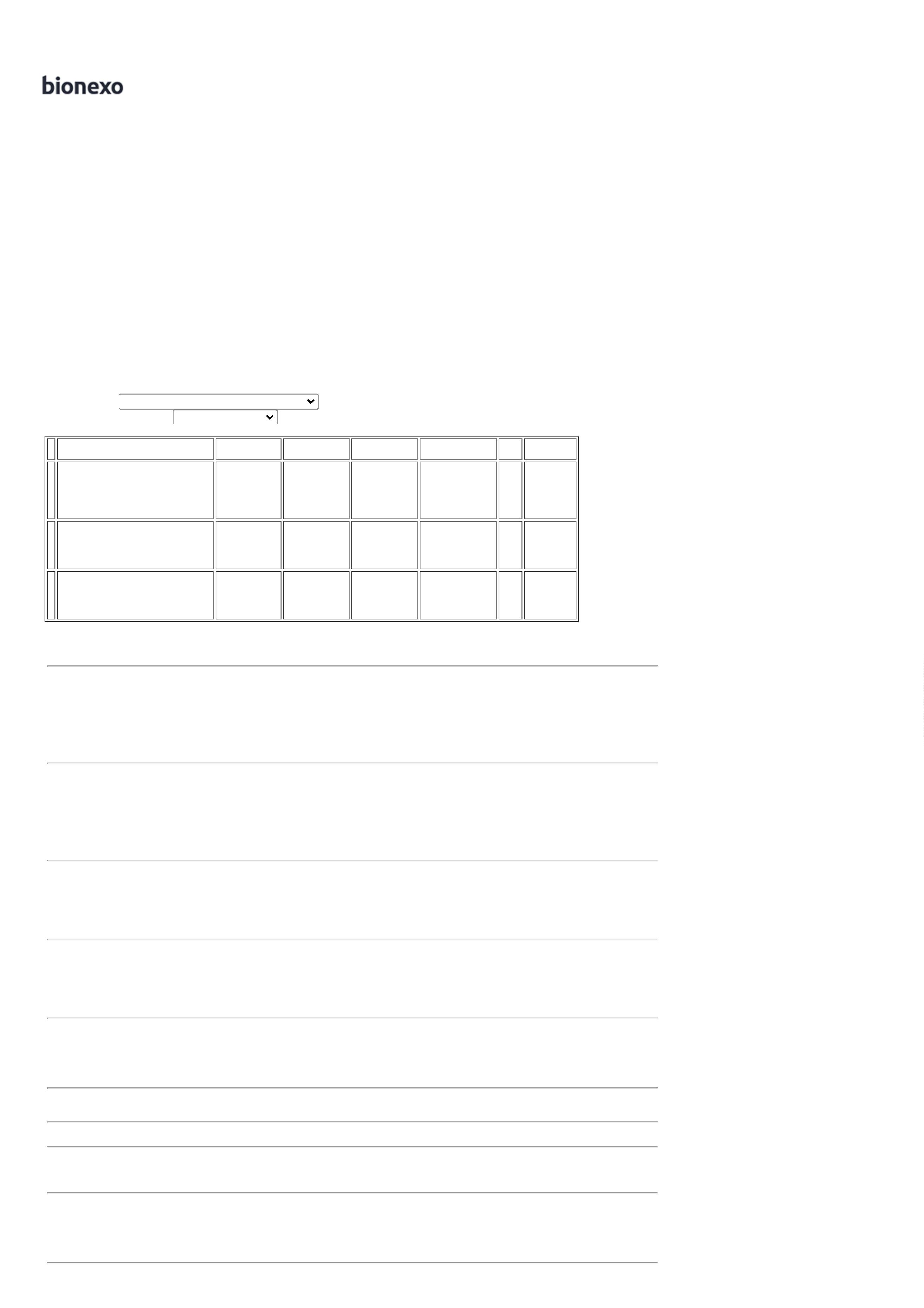 04/07/2022 08:13BionexoTotalParcial:6.0R$103,5000Total de Itens da Cotação: 10Total de Itens Impressos: 1Programaçãode EntregaPreçoUnitário FábricaPreçoValorTotalProduto CódigoFabricante Embalagem Fornecedor Comentário JustificativaRent(%) QuantidadeUsuárioRosana DeOliveiraMouraJOELHOPVCSOLDAVEL0X75 MM -JOELHOPVCSOLDAVELMarleneCustodia DeAraujoR$R$R$413,400045818718----AVULSAAVULSAAVULSAAVULSAnullnullnullnull----4 Unidade103,3500 0,0000990X75 MMLagares15/06/2022MULTILIT16:12JOELHOPVCSOLDAVELDE 45o XRosana DeOliveiraMouraJOELHOPVCSOLDAVEL 60921DE 45º XMarleneCustodia DeAraujoR$R$R$135,40002 Unidade67,7000 0,000075MM -Lagares15/06/202216:1275MMMULTILITRosana DeOliveiraMouraLUVASOLDAVELAGUALUVAMarleneCustodia DeAraujoSOLDAVELAGUA FRIA75MM -R$R$R$231,6000609236092612 Unidade19,3000 0,0000FRIALagares15/06/202275MMMULTILIT16:12TE DEPVCSOLDAVELAGUARosana DeOliveiraMouraTE DE PVCSOLDAVELAGUA FRIAMarleneCustodia DeAraujoR$R$R$373,7500105 Unidade74,7500 0,000075MM -FRIALagares15/06/202216:12MULTILIT75MMTotalParcial:R$263.00.01.154,1500Total de Itens da Cotação: 10Total de Itens Impressos: 4TotalGeral:R$2.424,4500Clique aqui para geração de relatório completo com quebra de páginahttps://bionexo.bionexo.com/jsp/RelatPDC/relat_adjudica.jsp2/2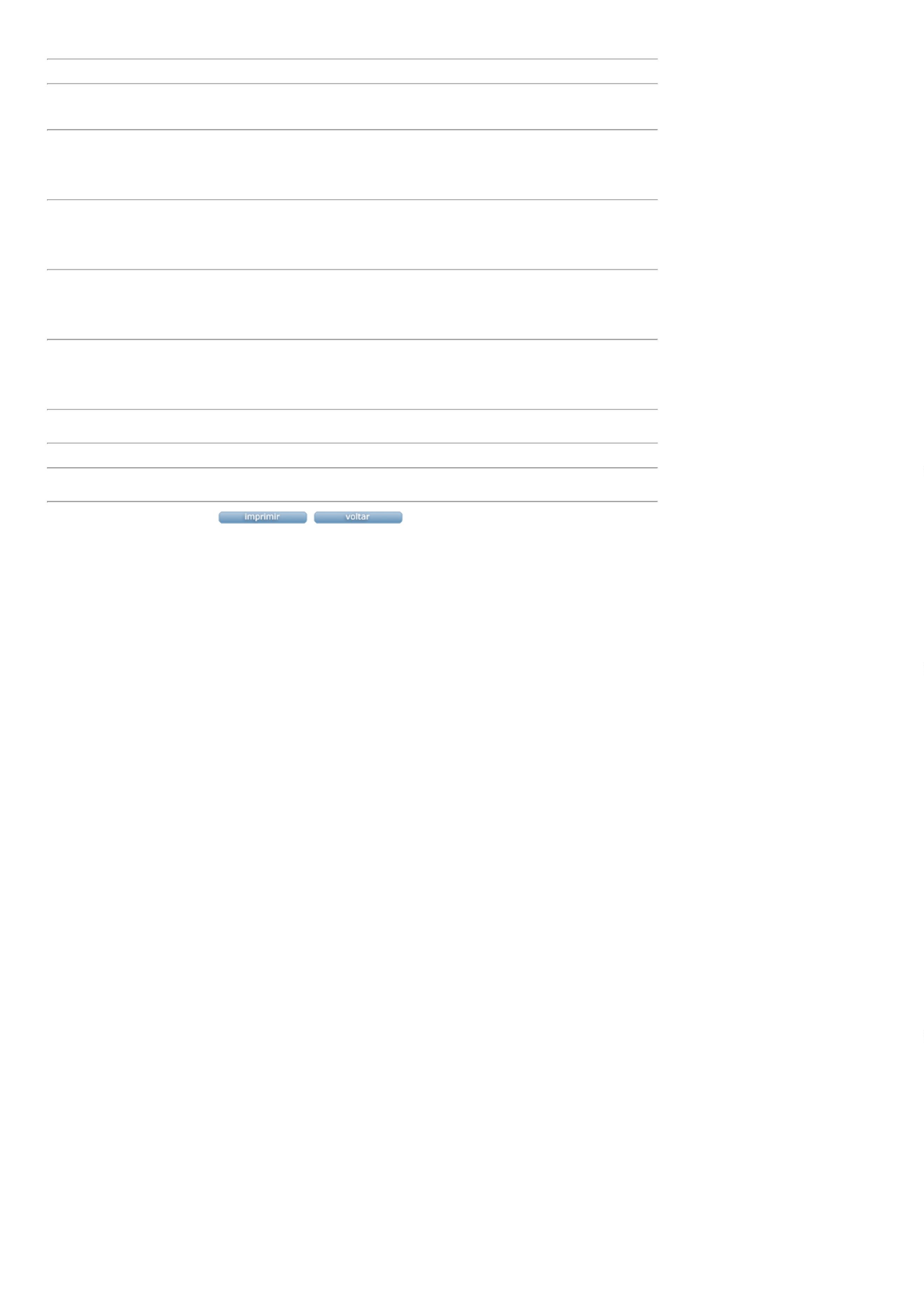 